Correção das atividades de Matemática – dos dias 03 a 07 de Agosto 4º Ano B – Profª. SimoniEMAI: Atividade 7.1- sólidos geométricos- pág. 42 e 43;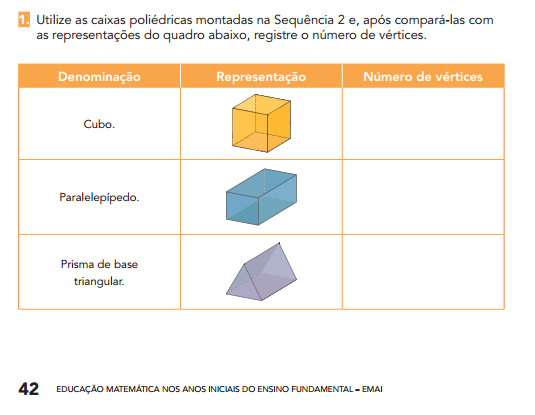 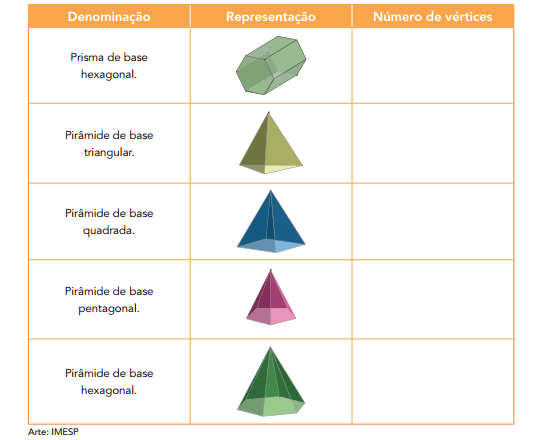 Atividade 7.2 - sólidos geométricos  - pág. 44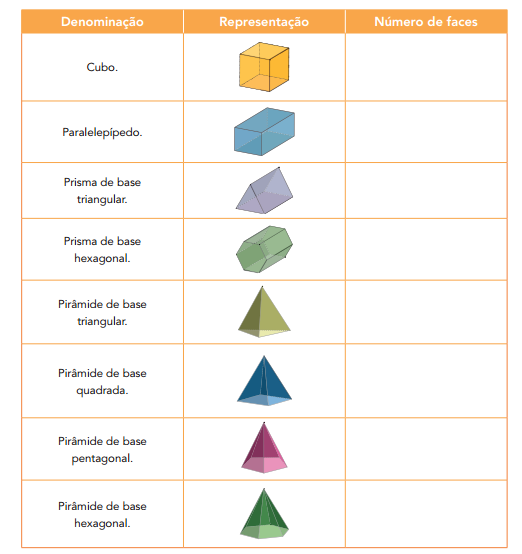 Atividade 7.3 - sólidos geométricos  - pág. 45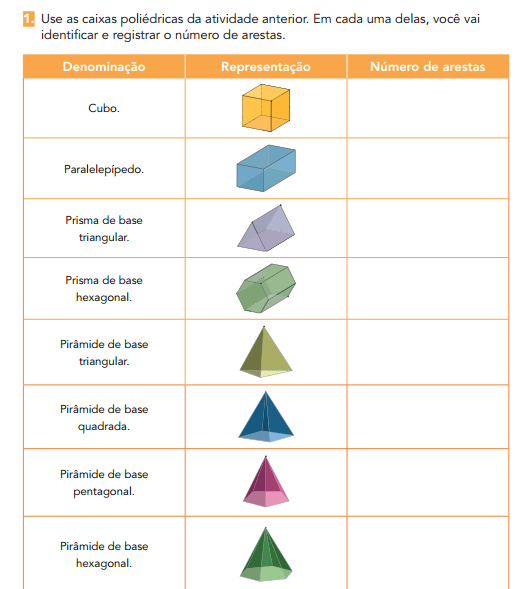 Apostila aprender Sempre – Sequencia 1 – situação problema – pág. 1 e 2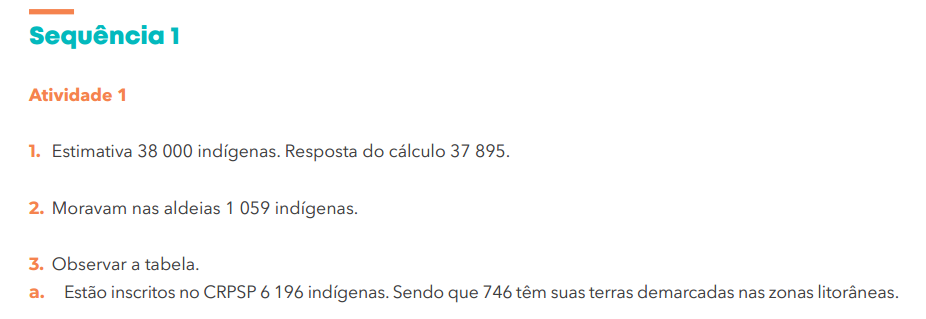 CiênciasLivro didático, pág. 184 – De onde vêm os alimentos?.pág. 185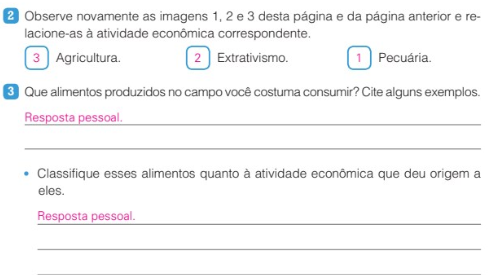 GeografiaLivro didático, pág. 68– Atividades de sistematização da unidade.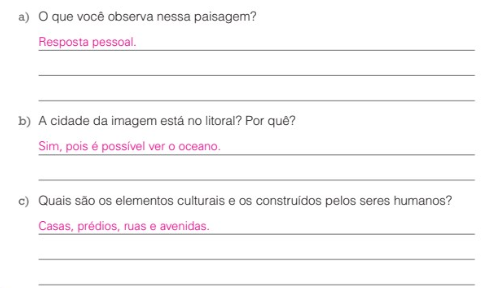 pág. 69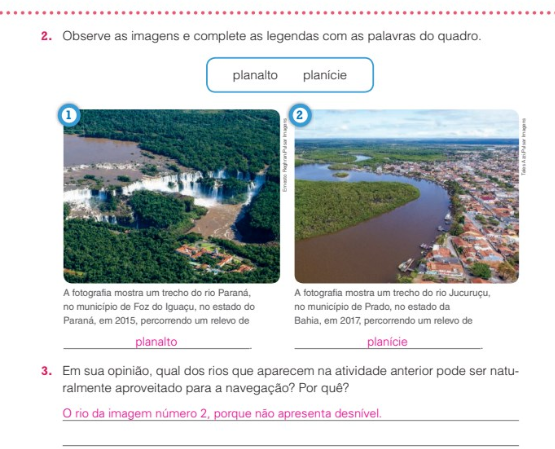 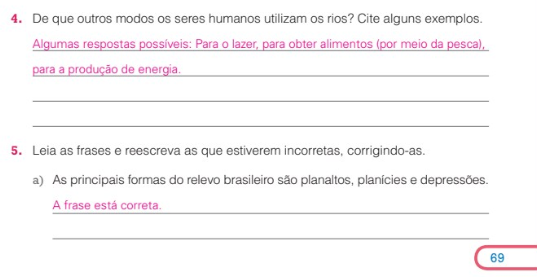 